Sacramento City Unified School DistrictGrant and Carol BennettMemorial Scholarship2022Amount:  $5,000.00(A One-Year Scholarship)
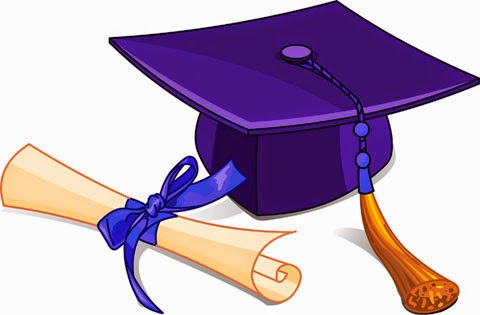 Application Period: November 1, 2021 – April 1, 2022
Deadline:  Friday, April 1, 2022Sacramento City Unified School District2022 GRANT AND CAROL BENNETT MEMORIAL SCHOLARSHIP(A One Year Scholarship for $5,000)Application Period: November 1, 2021 - April 1, 2022GENERAL INFORMATION:Grant Bennett served on the Board of Education of Sacramento City Unified School District for more than twenty-two years.  He was a strong advocate for students and for providing the educational programs that would help them to achieve their goals.  He was particularly interested in students pursuing careers in the business world.  Grant’s many friends and colleagues in this community and throughout the state have contributed to establishing a scholarship fund in his memory. The proceeds from the investment of this fund provide a Grant and Carol Bennett Memorial Scholarship annually to a Sacramento City Unified School District high school graduate who needs financial assistance to fund his/her education.  Applicants are required to enroll in a campus of the University of California.WHO IS ELIGIBLE:Scholarships are available for SCUSD students who attend a district or dependent charter school. A graduating senior from any high school in the Sacramento City Unified School District; whois planning to enroll at any University of California campushas had a well-rounded, outstanding high school experiencecan provide a demonstration of financial need for enrolling in collegeThe cash award shall not be available to the recipient of the scholarship until his/her actual enrollment at a University of California college has been verified and documentation has been approved by the chairperson of the awards committee.Applicant should exhibit or demonstrate: The applicant agrees to enroll at a campus of the University of CaliforniaOutstanding grade point averageInvolvement in extracurricular activitiesCommunity involvementFinancial needPreference may be given to a student who plans to pursue a career in a business related fieldNOTIFICATION OF WINNERS:Scholarship winners will be announced at the selected student’s High School Awards Assembly, unless otherwise indicated.APPLICATION ATTACHMENTS AND REQUIREMENTS:Any student who meets the stated qualifications must complete an online application.  The completed application must be accompanied by the following documents:Student Essay – (essay must be typed in the appropriate box on the application, must be 750 words or less and must include the following):Short-term and long-term goals Personal challengesCommunity involvement (including future involvement)Two Letters of Recommendation (MUST INCLUDE):One from a school official (principal, counselor, or teacher) at the student’s high school; andOne from outside the school (employer, pastor, youth leader, or community leader)Transcript: An unofficial transcript of the student’s high school record, including the first semester of your senior yearCollege Enrollment:Verification of acceptance to a University of California institution, or acknowledgement by the university that the process is underway